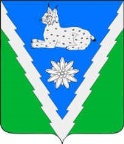 АДМИНИСТРАЦИЯ МЕЗМАЙСКОГО СЕЛЬСКОГО ПОСЕЛЕНИЯАПШЕРОНСКОГО РАЙОНАПОСТАНОВЛЕНИЕот  15 мая 2023 года                                                                                        № 46п.МезмайОб утверждении регламента работы с сообщениями и
обращениями граждан, поданных с использованием подсистемы
«Единый портал государственных и муниципальных услуг
(функций)» платформы обратной связи «Госуслуги. Решаем
вместе» в Краснодарском крае в администрации Мезмайского
сельского поселения Апшеронского районаВ целях реализации распоряжения Губернатора Краснодарского края от 28 декабря 2022 года № 515-р «Об обеспечении функционирования подсистемы «Единый портал государственных и муниципальных услуг (функций)» платформа обратной связи «Госуслуги. Решаем вместе» в Краснодарском крае», приказа департамента информатизации и связи Краснодарского края от 10 апреля 2023 года № 54 «Об утверждении методических рекомендаций по организации работы в модулях обработки сообщений и общественных голосований подсистемы «Единый портал государственных и муниципальных услуг (функций)» платформа обратной связи «Госуслуги. Решаем вместе» на территории Краснодарского края» постановляю:1. Утвердить регламент работы с сообщениями и обращениями граждан, поданных с использованием подсистемы «Единый портал государственных и муниципальных услуг (функций)» платформы обратной связи «Госуслуги. Решаем вместе» в Краснодарском крае в администрации Мезмайского сельского поселения Апшеронского района (далее - Регламент) согласно приложению № 1 к настоящему постановлению.2. Утвердить Перечень категорий (подкатегорий) сообщений и обращений граждан, поданных с использованием подсистемы «Единый портал государственных и муниципальных услуг (функций)» платформы обратной связи «Госуслуги. Решаем вместе» в Краснодарском крае в администрации Мезмайского сельского поселения Апшеронского района, для которых устанавливается ускоренный порядок рассмотрения согласно приложению № 2 к настоящему постановлению.3. Утвердить Рекомендации при подготовке ответов на сообщения, поступившие в ПОС согласно приложению № 3 к настоящему постановлению.4. Общему отделу администрации Мезмайского сельского поселения Апшеронского района (Майстренко) обнародовать настоящее постановление в установленном законом порядке и разместить на официальном сайте администрации Мезмайского сельского поселения Апшеронского района в информационно-телекоммуникационной сети «Интернет» и информационных стендах.5. Контроль за выполнением настоящего постановления оставляю за собой.6. Постановление вступает в силу после его официального обнародования в установленном порядке.Глава Мезмайского сельского поселения Апшеронского района       		                 		А.А.ИванцовПРИЛОЖЕНИЕ № 1УТВЕРЖДЕНпостановлением администрацииМезмайского сельского поселенияАпшеронского района от 11.05.2023г. № 46 Регламентработы с сообщениями и обращениями граждан, поданных с
использованием подсистемы «Единый портал государственных и муниципальных услуг (функций)» платформы обратной связи «Госуслуги. Решаем вместе» в Краснодарском крае в администрации Мезмайского
сельского поселения Апшеронского района1. Настоящий Регламент работы с сообщениями и обращениями граждан, поданных с использованием подсистемы «Единый портал государственных и муниципальных услуг (функций)» платформы обратной связи «Госуслуги. Решаем вместе» в Краснодарском крае (далее - ПОС) в администрации Мезмайского сельского поселения Апшеронского района (далее - администрации), разработан в целях определения сроков и последовательности действий при рассмотрении и подготовке ответов на сообщения и обращения граждан.2. Термины «сообщение» и «обращение» используются в значениях, указанных в пункте 4 Регламента о проведении эксперимента по использованию федеральной государственной информационной системы «Единый портал государственных и муниципальных услуг (функций)» для направления гражданами и юридическими лицами в государственные органы, органы местного самоуправления, государственные и муниципальные учреждения, иные организации, осуществляющие публично значимые функции, и их должностным лицам сообщений и обращений, а также для направления такими органами и организациями ответов на указанные сообщения и обращения, утвержденного постановлением Правительства Российской Федерации от 10 ноября 2020 г.            № 1802.3. Решение о направлении сообщения или обращения на исполнение в структурные подразделения администрации принимается главой администрации Мезмайского сельского поселения (далее- глава администрации), исходя из содержания сообщения или обращения, независимо от того, кому оно адресовано.4. Сообщения и обращения, поступившие в администрацию по компетенции, рассматриваются в течение 30 дней. Указанный срок исчисляется со дня поступления сообщения на этап модерации до даты направления ответа заявителю.5. Сообщения и обращения, отнесенные к категориям ускоренного рассмотрения, рассматриваются в срок, не превышающий 10 календарных дней.6. Если последний день срока рассмотрения сообщения или обращения приходится на нерабочий день, то днем окончания этого срока считается предшествующий ему рабочий день.7. Ответы на сообщения и обращения должны соответствовать критериям своевременности и объективности.8. Ответ заявителю должен излагаться кратко, четко, последовательно, содержать исчерпывающие разъяснения на все поставленные в сообщении или обращении вопросы.9. Ответы заявителям утверждаются ответственными исполнителями, осуществляющими роль «Руководитель» в ПОС.10. Текущий контроль рассмотрения сообщений или обращений граждан осуществляется ежедневно:- по сообщениям и обращениям, находящимся на рассмотрении в администрации – специалистом администрации, ответственным за работу с сообщениями и обращениями граждан11. Ответственность за своевременное и полное рассмотрение сообщений и обращений граждан, освещение в ответе всех поставленных вопросов, относящихся к компетенции администрации, несут непосредственно глава администрации и исполнители, ответственные за работу с сообщениями и обращениями граждан.12. В случае выявления фактов нарушений порядка рассмотрения сообщений и обращений в ПОС следует рассматривать вопрос о применении к соответствующим муниципальным служащим, работникам, чьи действия (бездействие) привели к нарушению настоящего Регламента, мер дисциплинарной ответственности в соответствии с законодательством Российской Федерации.13. Исполнитель, ответственный за работу с сообщениями и обращениями граждан, поданными с использованием ПОС, на период временного отсутствия (в связи с временной нетрудоспособностью, отпуском, служебной командировкой и другое) обязан передать все имеющиеся у него на исполнении сообщения и обращения граждан временно замещающему его исполнителю.Глава Мезмайского сельского поселения Апшеронского района       		                 		А.А.ИванцовПРИЛОЖЕНИЕ № 2УТВЕРЖДЕНпостановлением администрацииМезмайского сельского поселенияАпшеронского района от 11.05.2023г. № 46Переченькатегорий (подкатегорий) сообщений и обращений граждан, поданных с
использованием подсистемы «Единый портал государственных и муниципальных услуг (функций)» платформы обратной связи «Госуслуги. Решаем вместе» в Краснодарском крае в администрации Мезмайского
сельского поселения Апшеронского района, для которых устанавливается
ускоренный порядок рассмотренияГлава Мезмайского сельского поселения Апшеронского района       		                    		А.А.ИванцовПРИЛОЖЕНИЕ № 3УТВЕРЖДЕНпостановлением администрацииМезмайского сельского поселенияАпшеронского района от 11.05.2023г. № 46Рекомендации при подготовке ответов на сообщения, поступившие в ПОС1. При подготовке ответов на сообщения заявителей в ПОС необходимо учитывать следующие правила:2. Обязательно наличие приветствия (Добрый день! Здравствуйте!);3. Обращение к заявителю по имени или имени отчеству, БЕЗ фамилии!4. Ответ БЕЗ грамматических, орфографических, пунктуационных ошибок и опечаток;5. Ответ БЕЗ канцеляризмов, шаблонных фраз и перечисления НПА; Шаблон «Ваше сообщение рассмотрено, по результатам рассмотрения Вашего сообщения сообщаем следующее...» - запрещен.6. Ответ четкий и исчерпывающий, БЕЗ эмоциональной окраски;7. В ответе необходимо сохранить формальную и нормативную точность;8. Не допускается переадресация без указания причины на другого исполнителя, горячую линию или интернет-приемную;9. Структура ответа: Утверждение - Обоснование;10. Начало ответа формулируется в соответствии с запросом заявителя;11. Суть ответа - в начале ответа;12. Если необходимо обозначить историю вопроса, эта информация должна быть в конце ответа;13. В ответе должно содержаться подробное решение вопроса;14. Если в ответе даются рекомендации, они должны быть полными и подробными;15. В зависимости от вопроса необходимо добавить фото «После», чтобы показать, что вопрос решен;16. Запрещается при ответах на сообщения, направленных на повторное рассмотрение, писать ответ при помощи копирования ранее отправленного ответа;17. Если зашло сообщение в компетенции ведомства, которое не подключено к ПОС, в ответе заявителю необходимо указывать полную контактную информацию организации, куда ему нужно обратиться.Глава Мезмайского сельского поселения Апшеронского района       		                 		А.А.Иванцов№ п/пНаименование категорииНаименование подкатегории1231Автомобильные дорогиЯмы, выбоины2Автомобильные дорогиТротуары3Дворы и территории общего пользованияЗеленые насаждения4МусорКонтейнерные площадки, мусорные контейнеры5МусорУборка мусора во дворах